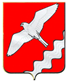 ДУМА МУНИЦИПАЛЬНОГО ОБРАЗОВАНИЯКРАСНОУФИМСКИЙ ОКРУГСЕДЬМОЕ  ЗАСЕДАНИЕ ШЕСТОГО	 СОЗЫВАРЕШЕНИЕот 29 марта 2018 года  №  57г. Красноуфимск    В соответствии со статьями 21, 22 Устава Муниципального образования Красноуфимский округ,  руководствуясь статьей 26 Регламента Думы Муниципального образования Красноуфимский округ, Дума Муниципального образования Красноуфимский округРЕШИЛА:1. Внести следующее изменение в Регламент Думы Муниципального образования Красноуфимский округ, утвержденный решением Думы МО Красноуфимский округ от 10 марта 2006 г. N 190:1.1 дополнить Регламент Думы Муниципального образования Красноуфимский округ статьей 19-1 следующего содержания:«Статья 19-1 Помощник депутата1. Депутат вправе иметь помощников, деятельность  которых регламентируется Положением  «О статусе, правах и обязанностях помощника депутата Думы Муниципального образования Красноуфимский округ.Помощники депутатов исполняют свои обязанности на общественных началах.».	2. Опубликовать настоящее решение в общественно-политической газете «Вперед» и разместить на официальном сайте МО Красноуфимский округ www.rkruf.ru.3. Контроль исполнения настоящего решения возложить на постоянную депутатскую комиссию по местному самоуправлению и правовому регулированию (Кузнецова Л.В.).Председатель ДумыМуниципального образования Красноуфимский округ	М.В. БормотоваГлава Муниципального образованияКрасноуфимский округ                                                                           О.В. РяписовО внесении изменений в  Регламент Думы Муниципального образования Красноуфимский округ